PLANNING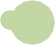 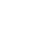 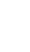 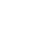 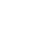 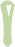 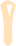 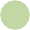 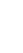 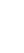 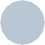 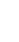 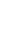 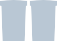 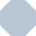 Planning Victoria’s liveable communities togetherThe economic, social and environmental needs of the community are constantly changing.Broad strategies need to be developed to plan for these changes...The planning rules ensure that broad strategies and policies can beimplementedSo that fair and transparent decisions,consistent with the planning rules,can be made.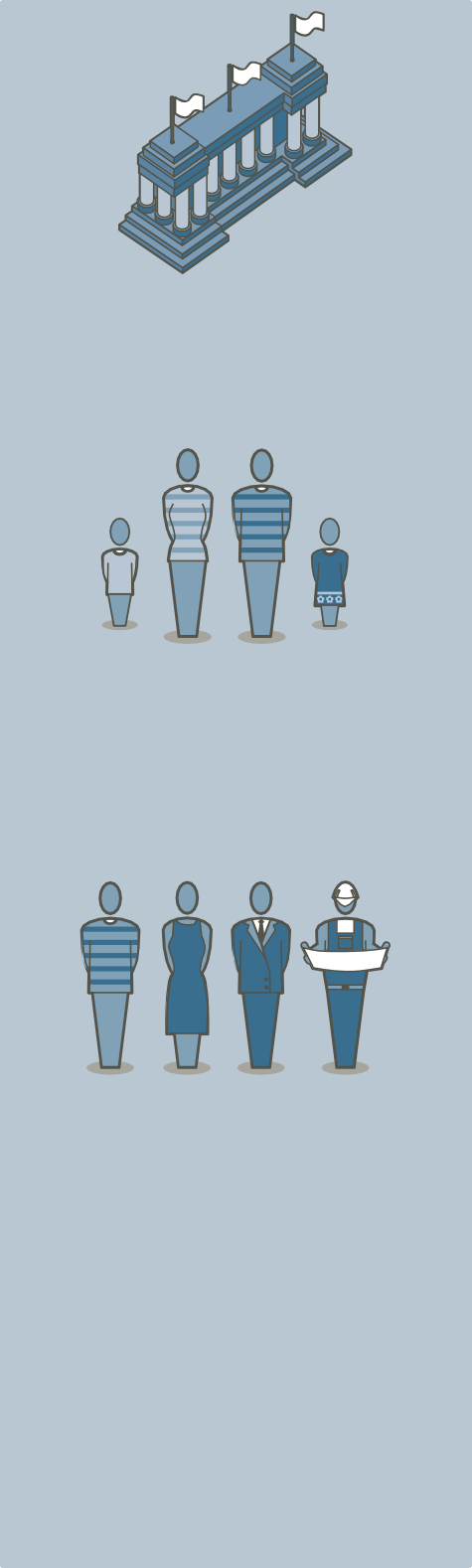 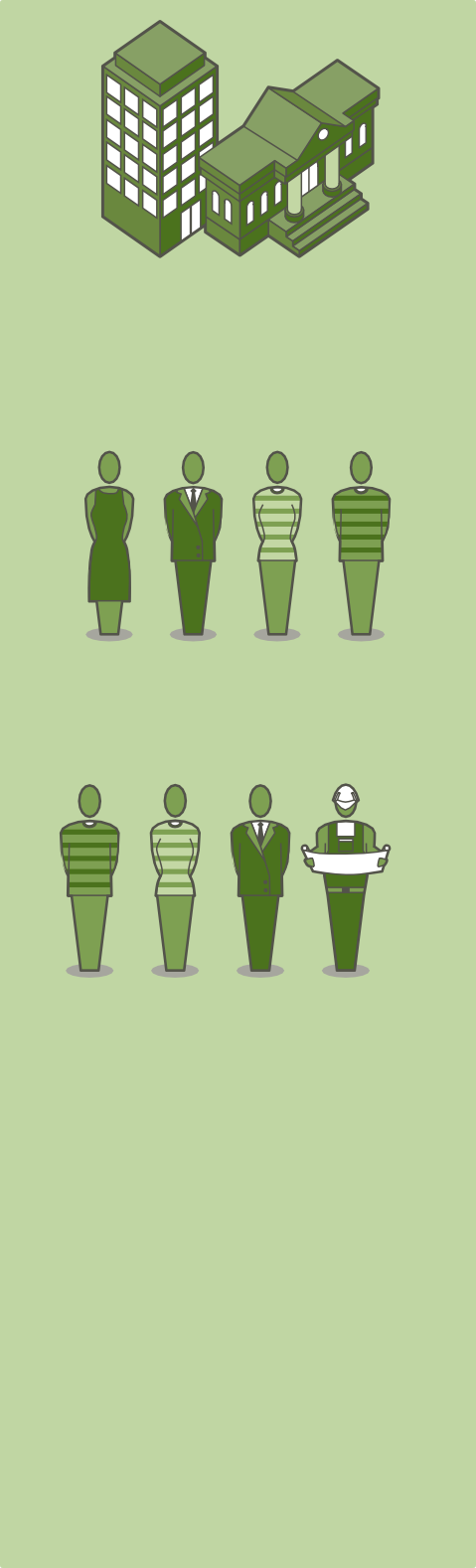 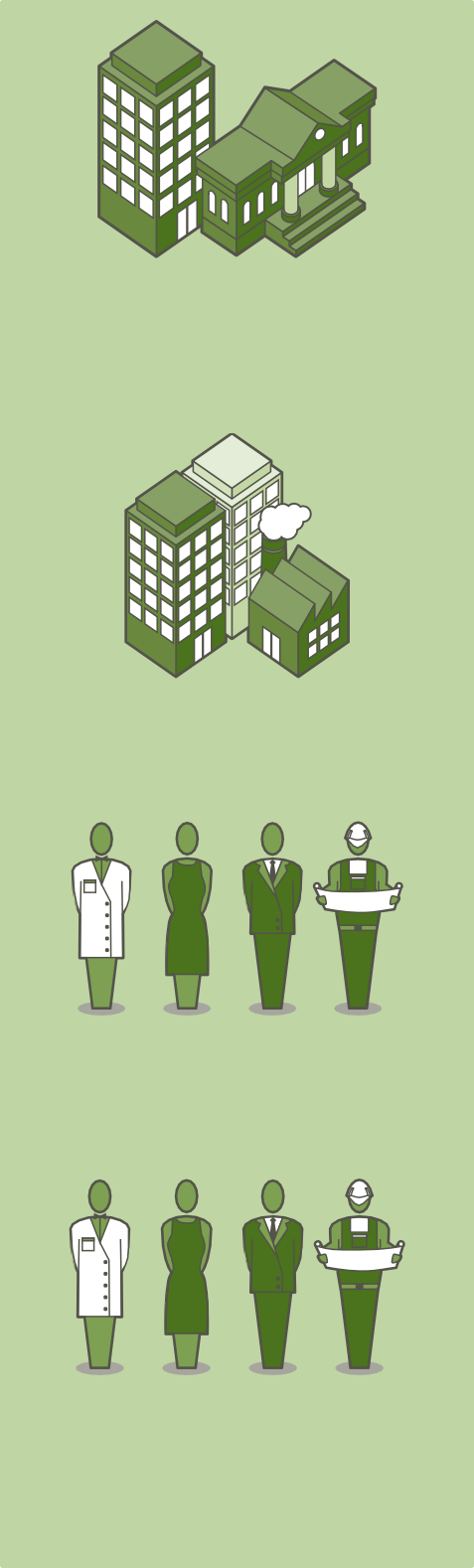 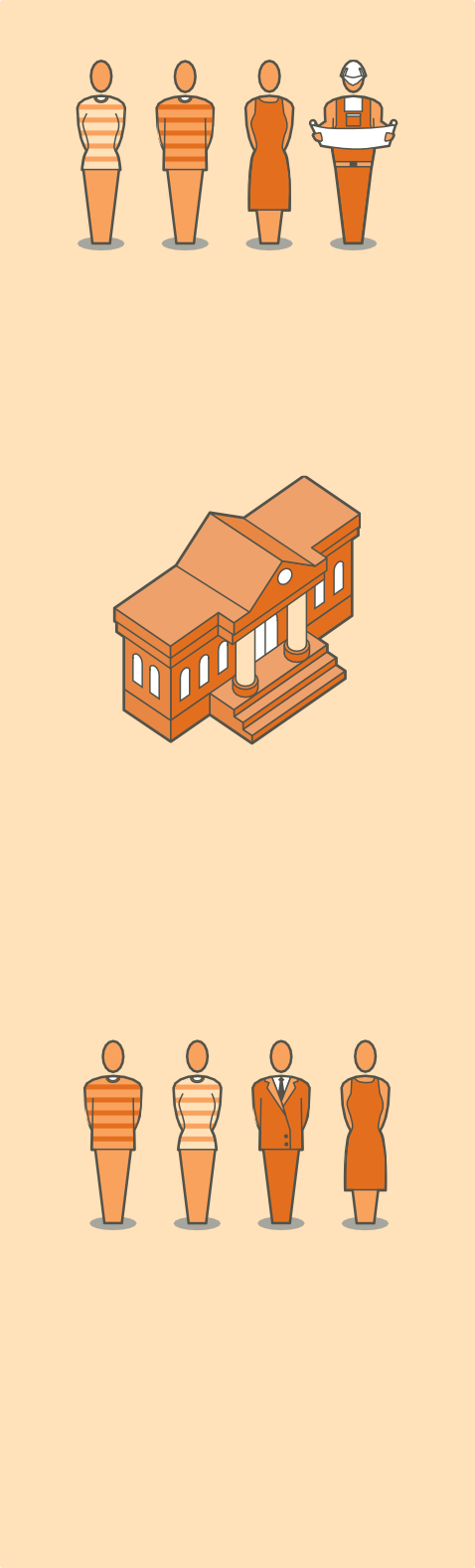 Understanding the needs	Planning for the Community’s needs of the CommunityMaking fair and transparent planning decisionsplanning.vic.gov.au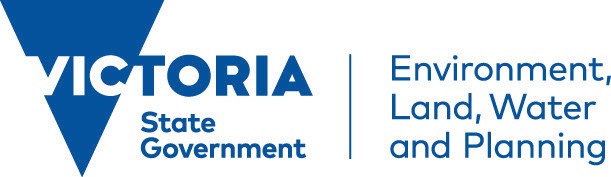 Economic DriversPopulation growthTransport & land-use coordinationAirfield, port and freight logisticsInfrastructure(e.g. water, waste, education, telecommunications)Economic Development(e.g. business, industry, forestry)Access to employmentAgricultureTourismGlobal economic cyclesSocial DriversAffordable housingSocial housingPlanning for healthHeritage and cuturePopulation change(e.g. household types, cultural diversity, ageing)Liquor and gamblingCommunity infrastructure(e.g. open active space, libraries)Sense of ‘place’Environmental DriversBiodiversityNatural hazards(e.g. coastal sea level rise, bushfire)Environmental protectionClimate changeRenewable energySustainable designVegetation protectionResource management and protectionSustainable TransportThe Victorian planning system responds to the changing needs of a growing populationThe system relies on participation across all sectors of the community to guide the future development of the state and deliver the right planning controls.Expert adviceAgenciesCan comment on proposals that affect their area of interest(e.g. catchment management authorities, EPA, Melbourne Water)Department of Environment, Land, Water and Planning (DELWP)Makes recommendations to the MinisterAdministers changes to the planning controls as requiredMay refer for additional expert inputCan seek community inputIndependent Advisory CommitteesMay be appointed to provide advice on any planning decision under specific Terms of ReferenceIndependent Planning PanelsMakes recommendations on submissions to planning scheme amendmentsDecisions are made at the state and local level depending on the nature of the proposal.